İş İlanı FormuİŞ İLANIİŞ İLANIKurum AdıLC WAİKİKİLogo (png. Jpeg)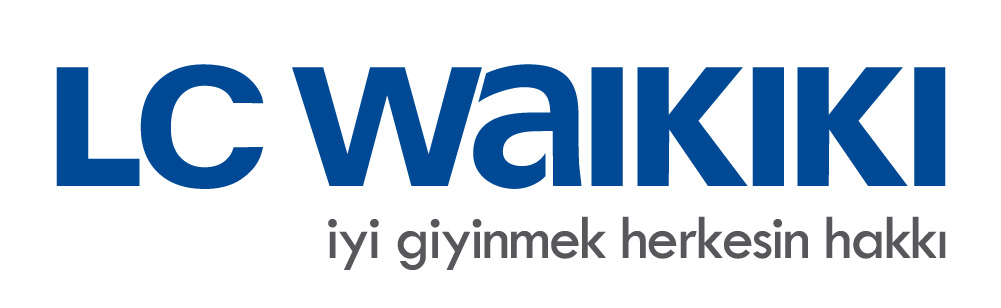 SektörHazır Giyim ve Modaİş TürüX Tam Zamanlı İş          Yarı Zamanlı İşPozisyonInternational Store MerchandiserAranan NiteliklerÜniversitelerin mühendislik bölümlerinden (tercihen endüstri, tekstil, işletme) ve ekonomi ve idari bölümlerden (tercihen işletme, ekonometri, istatistik) mezun olmuş,Perakende ve moda ile ilgilenen,
Problem çözme ve ilişki yönetimi alanında güçlü,
Güçlü koordinasyon ve takip yeteneği olan,
Analitik düşünebilme becerisine sahip,
Olumlu düşünme ve yüksek iletişim becerilerisi olan,
Ekip çalışmasına yatkın ve iyi zaman yönetimi yapabilen,
Sorumluluk bilinci yüksek,
Dinamik bir çalışma ortamına uygun,
İleri düzeyde ve iyi derecede İngilizce bilen,
Seyahat engeli olmayan adaylar arıyoruz.Açıklama(Varsa)AdresBostancı E-5 Kavşağı, Tariki Has Sokak, Tavukçuoğlu İş Merkezi No:2 K:2 34742 
Bostancı, Kadıköy, İstanbulTelefon+90 (216) 380 5760E-postalcwhr@civitas-hr.comWebhttp://www.civitas-hr.com/İlgili KişiEbru AlcanBaşvuru Yöntemi Şahsen          Telefon         X E-postaİlan Tarihi05.08.2019Son Başvuru Tarihi01.02.2020Kültür Noktası İlan Numarası…………………………………………………………………………………                                                                                            Bu bölüm İKÜ Kültür Noktası tarafından doldurulacaktır.